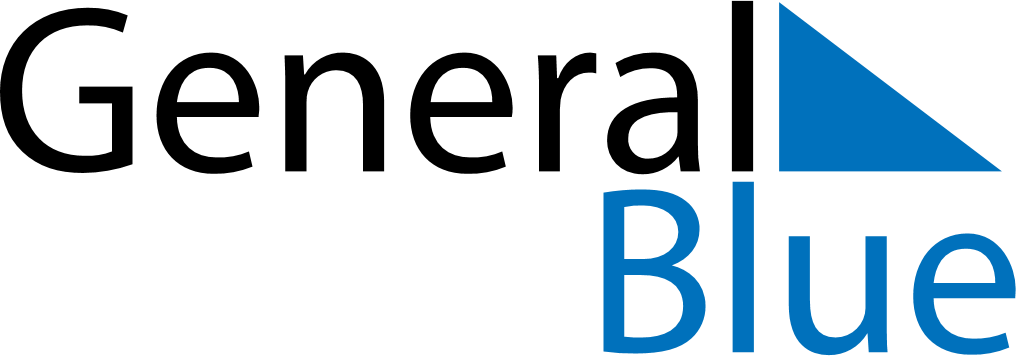 April 1880April 1880April 1880April 1880April 1880SundayMondayTuesdayWednesdayThursdayFridaySaturday123456789101112131415161718192021222324252627282930